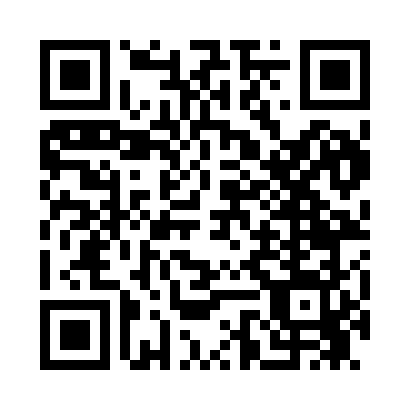 Prayer times for Gulf Shores, Alabama, USAMon 1 Jul 2024 - Wed 31 Jul 2024High Latitude Method: Angle Based RulePrayer Calculation Method: Islamic Society of North AmericaAsar Calculation Method: ShafiPrayer times provided by https://www.salahtimes.comDateDayFajrSunriseDhuhrAsrMaghribIsha1Mon4:355:5312:554:317:579:152Tue4:355:5312:554:317:579:153Wed4:365:5412:554:317:569:144Thu4:365:5412:554:327:569:145Fri4:375:5512:564:327:569:146Sat4:375:5512:564:327:569:147Sun4:385:5612:564:327:569:148Mon4:395:5612:564:337:569:139Tue4:395:5712:564:337:569:1310Wed4:405:5712:564:337:559:1211Thu4:415:5812:564:337:559:1212Fri4:415:5812:574:337:559:1213Sat4:425:5912:574:337:549:1114Sun4:435:5912:574:347:549:1115Mon4:436:0012:574:347:549:1016Tue4:446:0012:574:347:539:1017Wed4:456:0112:574:347:539:0918Thu4:466:0112:574:347:539:0819Fri4:466:0212:574:347:529:0820Sat4:476:0312:574:347:529:0721Sun4:486:0312:574:347:519:0622Mon4:496:0412:574:347:519:0623Tue4:496:0412:574:347:509:0524Wed4:506:0512:574:357:499:0425Thu4:516:0612:574:357:499:0326Fri4:526:0612:574:357:489:0327Sat4:536:0712:574:357:489:0228Sun4:536:0712:574:357:479:0129Mon4:546:0812:574:357:469:0030Tue4:556:0912:574:357:468:5931Wed4:566:0912:574:347:458:58